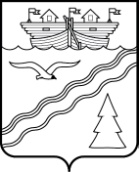 Администрация рабочего поселка Красные БакиКраснобаковского района Нижегородской областиПОСТАНОВЛЕНИЕ   От «03» августа 2021 г.                                                                                           № 237О совершенствовании системы обучения неработающего населениядействиями в чрезвычайных ситуациях на территорииКраснобаковского района Нижегородской области.В соответствии с требованиями Федерального закона от 21 декабря 1994 года № 68-ФЗ «О защите населения и территорий от чрезвычайных ситуаций природного и техногенного характера», в целях совершенствования системы обучения неработающего населения Краснобаковского района действиям в чрезвычайных ситуациях администрация Краснобаковского района, Постановление № 371 от 30.07.2021 года., Администрация рабочего поселка Красные Бакип о с т а н о в л я е т :1.Утвердить прилагаемое Положение об учебно-консультационном пункте.2.Рекомендовать главе администрации р.п. Красные Баки:2.1. Создать учебно -консультационный пункт по обучению неработающего населения. 2.2. Организовать обучение неработающего населения в учебно -консультационном пункте в соответствии с настоящим Положением.3.Сектору по делам ГО ЧС, ОПБ и МП оказать методическую помощь по созданию учебно - консультационного пункта. 4.Распоряжение администрации Краснобаковского района от 16 мая 2006 №325-р «Об утверждении Методических рекомендаций по организации обучения неработающего населения в области ГО, ЧС и ПБ» отменить.5.Контроль за исполнением настоящего постановления возложить на заместителя главы администрации р.п. Красные Баки Тимарева Д.С.Зам. Главы Администрации                                                               Тимарев Д.С.Утвержденопостановлением Администрациир.п. Красные БакиНижегородской области от _ 03.08.2021г. _ № __237__Положение об учебно-консультационном пункте1. ОБЩИЕ ПОЛОЖЕНИЯУчебно-консультационные пункты по гражданской обороне и чрезвычайным ситуациям (далее –   УКП ГОЧС) предназначены для обучения населения, не занятого в производстве и сфере обслуживания (далее население).УКП ГОЧС создаются в соответствии с требованиями Федерального закона № 68- ФЗ от 21 декабря 1994г ода «О защите населения и территорий от чрезвычайных ситуаций природного и техногенного характера» и «Организационных указаний по подготовке населения», утвержденных министром РФ по делам ГО, ЧС и ликвидации последствий стихийных бедствий.  Основная их цель -  в максимальной степени привлечь к учебе неработающее население, добиться, чтобы каждый гражданин мог грамотно действовать в любых чрезвычайных ситуациях как мирного, так и военного времени.Перед УКП ставятся следующие задачи:-обучить граждан способам защиты от современных средств поражения;-выработать у них уверенность в надежности средств и способов защиты от ЧС любого характера;- дать практику и   привить навыки для действий в условиях чрезвычайных ситуаций мирного и военного времени;-повысить морально -психологическое состояние людей, помочь правильно оценить складывающуюся обстановку для принятия разумных и адекватных действий;-научить население правилам защиты детей и обеспечения их безопасности при выполнении мероприятий гражданской обороны (далее - ГО);-активно пропагандировать (разъяснять) роль, значение и задачи ГО и РСЧС в современных условиях.2. ОРГАНИЗАЦИЯ РАБОТЫУКП ГОЧС создаются при администрациях поселений.  Они могут размещаться в технических кабинетах, комнатах здоровья, в других помещениях.Руководитель ГО органа местного самоуправления издает распоряжение (постановление) о создании учебно-консультационных пунктов, в котором определяет:-при каких организациях и на какой базе они создаются;-порядок финансирования;-материально-техническое обеспечение;-ответственных за их работу и другие организационные вопросы.Глава администрации поселения обязан издать приказ (распоряжение), в котором устанавливает:-место размещения;-жители каких домов, улиц, приписываются для консультаций, занятий и тренировок к данному пункту;-порядок работы учебно-консультационного пункта;-ответственных за обеспечение учебными пособиями, имуществом ГО и техническими средствами обучения;-время проведения занятий, консультаций и тренировок;-кто проводит консультации (работает с населением).  В отдельныхслучаях назначаются старшие по домам и подъездам.Непосредственное руководство учебно-консультационным пунктом ГО ЧС осуществляет глава администрации поселения.  В своей работе он руководствуется:-законами Российской Федерации, нормативными правовыми актами Российской Федерации, указами Президента РФ и постановлениями Правительства РФ и Нижегородской, области;-приказами и распоряжениями вышестоящих руководителей ГО и местных органов самоуправления;-указаниями органов управления по делам ГО и ЧС;-положением об учебно-консультационных пунктах ГО и ЧС, а также другими руководящими документами, регламентирующими их работу.Общее руководство по подготовке населения в УКП осуществляют руководители ГО местных органов самоуправления совместно с органами управления по делам ГО ЧС.  Они оказывают помощь в улучшении и повышении эффективности работы пунктов, совместно с   ними организуют тренировки с населением, на которых отрабатывают вопросы действий по сигналу «Внимание всем!» и другим сигналам гражданской обороны, а также порядок поведения при чрезвычайных ситуациях, характерных для мест их проживания.Работа пунктов строится обычно по двум направлениям.  Первое -создаются небольшие (до 10-12 чел.)  учебные пункты.  Второе -  чисто консультационная деятельность, когда люди приходят в администрацию поселения для решения каких-либо житейских вопросов.  Их приглашают на беседу, отвечают на интересующие вопросы, предлагают посмотреть видеофильм, ознакомиться со средствами защиты органов дыхания.В каждой группе назначается старший, который отвечает за оповещение и сбор людей, он же ведет журнал (лист) учета. Следует стремиться к созданию групп из числа жителей дома, подъезда (нескольких домов). Контроль за работой пунктов осуществляют должностные лица, назначенные соответствующими руководителями ГО. Для этого привлекаются работники органов управления ГО и ЧС района.  Они же должны оказать организационную и методическую помощь руководителям учебных групп, осуществлять постоянный контроль за подготовкой и проведением занятий.В качестве преподавателей (инструкторов, консультантов) выступают работники администрации поселения, жилищно-эксплуатационных органов, а также активисты ГО из числа офицеров запаса, ветеранов войны и труда, предварительно прошедшие подготовку на курсах ГО.  Занятия по медицинским темам, а также по проблемам психологической подготовки проводят работники органов здравоохранения. Для проведения практических занятий и отработки наиболее сложных тем целесообразно привлекать штатных работников органов управления по делам ГО ЧС. В сельской местности организация и проведение занятий в учебно -консультационных пунктах ГО и ЧС возлагается на администрацию поселения.Основными планирующим документом является расписание занятий (консультаций), составленное из расчета 12 часов на учебный год.  Темы занятий и количество часов на их изучение определяются на основе типовых программ с учетом местных условий и степени подготовленности обучаемых. Расписание занятий утверждает глава поселения.  Продолжительность одного занятия, как правило составляет 45 минут. Работа учебно-консультационного пункта регламентируется годовым учебным планом, расписанием занятий и распорядком дня.3.ОБОРУДОВАНИЕ И ОСНАЩЕНИЕУчебно-консультационные пункты следует оборудовать в соответствии с требованиями настоящего положения.  Главное требование к ним -наглядность и простота стендов, доступность в понимании демонстрируемых материалов.Каждому пришедшему на пункт и познакомившемуся с его оснащением должны быть понятны реальные возможности защиты от ЧС как в военное, так и мирное время.  С этой целью следует полнее представить все многообразие средств индивидуальной защиты, медицинского имущества, средств обеззараживания, защитных сооружений (макетов, схем, рисунков, плакатов).На учебно-консультационных пунктах -  должны проводиться практические занятия и тренировки, беседы и дискуссии, викторины и многое другое, что привлечет внимание, заинтересует население.  При проведении занятий крайне важно опираться на реальные события, произошедшие в родном регионе, сообщения средств массовой информации.УКП оборудуются в специально отведенных для этого помещениях при администрациях поселений. Комната должна вмещать 10-20 человек и иметь 3-5 столов со стульями. У входа иметь вывеску размером 70x50 см. На видном месте расположить распорядок дня и расписание занятий.  Учебно-материальная база УКП включает помещение, оснащенное техническими средствами обучения, наглядными пособиями.  Она способствует повышению качества подготовки людей, позволяет выработать у них высокие моральные и психологические качества.Для проведения занятий и самостоятельной работы населения в классе (кабинете) рекомендуется иметь следующие технические средства: телевизор, видеомагнитофон, фильмоскоп, приемник радиовещания, телефон.Помещение учебно-консультационного пункта следует оборудовать стендами:-«Сигналы ГО и действия по ним».-«Виды ЧС и способы защиты».-«Порядок и правила проведения эвакуации».-«Индивидуальные и коллективные средства защиты».-«Простейшие средства защиты органов дыхания и кожи».-«Оказание само - и взаимопомощи» и др.Для проведения практических занятий учебно-консультационный пункт желательно оснастить следующим учебным имуществом:-противогазы для взрослых (разные) - 10 шт.;-камера защитная детская КЗД-6 - 1 шт.;-респираторы (разные) - 10 шт.;-дозиметры бытовые (разные) - 1-3 шт.;-огнетушители (разные) - 1-3 шт.;-ватно-марлевые повязки (ВМП) - 5-10 шт.;-противопыльные тканевые маски (ПТМ-1) -3-5 шт.;-индивидуальный противохимический пакет (ИПП), перевязочный   пакет индивидуальный (ПЛИ), аптечка индивидуальная АИ-2 - по 1 шт.;-бинты, вата и другие материалы для изготовления простейших средств индивидуальной защиты;-учебно-методическая литература и плакаты по ГО ЧС из библиотеки журнала «Военные знания»;-памятки «Это должен знать каждый», «Знай и умей»;-подшивки журналов «Гражданская защита», «Военные знания»;-кино- и видеофильмы по ГО и ЧС;-выписки из плана ГО и плана действий по предупреждению и ликвидации ЧС (в части касающейся граждан, проживающих на территории конкретного жилищного органа);Для жильцов, желающих заниматься самостоятельно, на пункте следует иметь нормативные правовые и руководящие документы, памятки и наставления, учебно-методические пособия, комплекты плакатов и инструкции.4. МЕТОДИКА РАБОТЫЗанятия на УКП проводятся в соответствии с «Программой подготовки рабочих, служащих, работников сельского хозяйства и неработающего населения к действиям в чрезвычайных ситуациях», утвержденной МЧС России. С учетом местных условий и подготовленности обучаемых каждый раз тематику занятий и количество часов устанавливает руководитель ГО района. Обучение проводится как на плановых занятиях (в объеме 12 часов), так и путем самостоятельного изучения материала с последующим закреплением полученных знаний и навыков при выполнении нормативов или в ходе практических занятий и тренировок.По окончании курса обучения население, не занятое в производстве и сфере обслуживания, должно:а) знать:-основные средства и способы защиты от аварийно, химически опасных веществ, современных средств поражения, последствий стихийных бедствий, аварий и катастроф;-порядок действий по сигналу «Внимание всем!»  и другим речевым сообщениям органов управления по делам ГО ЧС на местах;-правила поведения и основы организации эвакуации в ЧС мирного и военного времени.б) уметь:-пользоваться индивидуальными и коллективными средствами защиты, изготавливать простейшие средства защиты органов дыхания и кожи;-правильно действовать по сигналу «Внимание всем!» и другим речевым сообщениям органов управления ГО ЧС в условиях стихийных бедствий, аварий и катастроф;-оказывать само-  и взаимопомощь при травмах, ожогах, переломах, ранениях, кровотечениях;-защищать детей и обеспечивать их безопасность при выполнении мероприятий ГО.Подготовку этой категории населения надо проводить с учетом возраста, состояния здоровья и других факторов.  Поэтому методика должна быть несколько отличной от обычных занятий. Здесь преобладают такие формы:-практические занятия, беседы, уроки в форме вопросов и ответов;-просмотр учебных видеозаписей и фильмов;-привлечение на учения и тренировки по месту жительства;-самостоятельное изучение учебно -методических пособий и памяток;-прослушивание радиопередач, просмотр телепрограмм по защите населения от чрезвычайных ситуаций.Значительную часть учебного времени следует отводить практическим занятиям как в помещении, так и на улице.  Тренировки организовывать с участием работников органов управления по делам ГО ЧС или членов КЧС местного уровня.Для повышения эффективности обучения целесообразно, чтобы занятия носили спортивно-состязательный характер, между отдельными гражданами и учебными группами, между домами и подъездами царила бы здоровая конкуренция.Предпочтение следует отдавать практическим действиям со средствами индивидуальной защиты, бытовыми дозиметрами, индивидуальными и противохимическими пакетами, аптечкой АИ-2, пакетом перевязочным индивидуальным. Хорошо воспринимаются обучаемыми дискуссии, проводимые наподобие игры со зрителями в «Поле чудес». Руководитель задает вопрос. Каждый слушатель излагает свой ответ.  После небольшой полемики преподаватель подводит всех к правильному ответу.Особое место отводится кино-  и видеофильмам.  Они обладают широкими возможностями морально-психологического воздействия на людей, являются одним из эффективных средств пропаганды и подготовки. Видеозаписи способствуют лучшему усвоению сложных вопросов защиты населения и территорий, помогают осознанно действовать в сложных условиях.  Их тематика достаточно разнообразна.  Поэтому организация занятия с применением видеозаписей требует от преподавателя правильного их подбора.  Руководитель обязан сочетать видеоряд на экране с текстовым материалом. Методика работы может предусматривать три варианта. Первый -преподаватель излагает основную часть учебного материала перед демонстрацией видеозаписи.  Второй -  сначала идет демонстрация фильма и только потом объяснение происходившего на экране.  Третий -  это чередование показа отдельных частей и фрагментов с объяснением и ответами на возникающие вопросы.Самостоятельная работа с данной категорией людей носит больше единичный характер.  С одной стороны, это во многом зависит от подготовленности обучаемых, а с другой -  от необходимого количества учебно-методических и наглядных пособий, которые следовало бы выдать им для занятий Им проще и интереснее включить телевизор, посмотреть и послушать. К этому они просто привыкли.В процессе обучения основное внимание следует обратить на выработку у людей правильного представления - о тех чрезвычайных ситуациях, которые характерны для мест их проживания, показать реальные масштабы последствий, а главное -  рассказать, что надо делать в каждом конкретном случае.  Добиться, чтобы каждый приобрел практические навыки по применению индивидуальных средств защиты. Стремиться воспитать чувство высокой ответственности за свою личную подготовку и подготовку семьи к защите от чрезвычайных ситуаций. Сделать так, чтобы каждый был способен оказать первую медицинскую помощь себе, и другому пострадавшему. И эти его действия происходили бы без суматохи и страха, а уверенно и сноровисто.5. ДОКУМЕНТАЦИЯ:1.Распоряжение (приказ) главы муниципального образования о создании УКП на территории муниципального образования.2.Приказ руководителя ГО учреждения, при котором создан УКП, об организации его работы.3.Положение об УКП.4.План работы УКП на год.5.Распорядок дня работы УКП.6.График-дежурств по УКП его сотрудников и других привлекаемых для этого лиц.7.Расписания занятий и консультаций на год.8.Журналы учета занятий и консультаций).9.Журнал персонального учета населения, прошедшего обучение наУКП.10.Списки неработающих жильцов с указанием адреса, телефона и старших учебных групп.11.Функциональные обязанности начальника (консультанта) учебно -консультационного пункта._______________